CURSO Educación Alimentaria Nutricional orientado a DocentesPLANILLA DE INSCRIPCIÓNApellido y Nombre…………………………………………………………………………………………………..………DNI…………………………………………………………………………………………………………………………………*Grupo al que asistirá…. 	1er grupo (fechas 8-22/05 y 5 de junio)				2do grupo (fechas 15-29/05 y 12/06)En la actualidad, se encuentra en actividad?     Si           No Establecimiento Educativo al cual pertenece……….……………………………………………………...…… Barrio…………………………………………………………Localidad……………………………………………………Es docente de área especial?       Si                 No            Cuál?......................................................................En caso de ser estudiante de la carrera docente, que Año cursa actualmente?…………….…..…Describa brevemente sus motivaciones para aprender sobre Alimentación Saludable................................................................................................................................................................................................................................................................................................................................................................................................................................................................................................................................................................*solo completan este ítems los docentes que realizarán el curso en Nqn capital. Enviar la planilla de inscripción por correo electrónico, a la siguiente dirección: alimentacionescolarnqn@gmail.com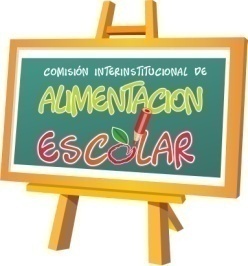 